2015-16 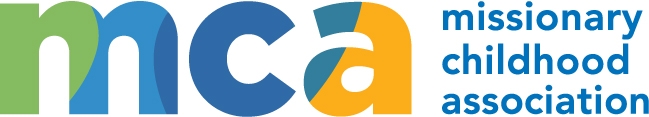 Participation Response FormListed below are some of the ways MCA members in the Archdiocese of Philadelphia support children in the Missions. Contact MCA for details on each. Please check at least one item in each column below to indicate how your students will respond to the Pope’s call to be missionary disciples this coming academic year. Mission Prayer and Animation______ MCA Commissioning Prayer Service ______ World Mission Rosary Prayer Service (includes video of MCA-funded school in Malawi)  ______ Living World Mission Rosary______ Missionary Childhood presentation ______ Advent Calendar for Missionary Children and Families______ Holy Buckets Advent Program______ Celebrate the World Day of Missionary Childhood on the Solemnity of the Epiphany______ Catholic Schools Week – MCA Catholic Schools in the Missions______ Lent Calendar for Missionary Children and FamiliesMission Sacrifice______ Classroom mission banks______ MCA mite boxes – carry on the tradition that has been so strong in the Church. MCA mite boxes include examples of how donations help children in the Missions and an insert with monthly Mission prayer intentions in English and Spanish.   ______ Walk for the Missions or Mission Mile______ Mission Fair 					______ Tag Day______ Dime, Nickel. Penny, or Quarter Race 		______ Recycled toy design contestOther (please describe) _________________________________________________________________Please contact me to schedule an MCA presentation. Requested date(s): _______________Please send MCA materials in the following quantities:________ MCA mite boxes________ MCA Membership cards________ World Mission Rosary posters for teachers/catechists________ World Mission Rosary DVD and Discussion Guide________ World Mission Rosary Activity Mats from World Meeting of Families________ Children’s World Mission Rosaries @ $5 eachSubmitted by __________________________________________________________________________Check one      DRE______                                  Principal ______                              MCA Moderator ______Parish/School _________________________________________________________________________Address ______________________________________________________________________________Phone ______________________________		Email  ________________________________________  Please sign me up for e-newsletters from the Archdiocesan Missions OfficePlease return to  Maureen Rilling, Missionary Childhood Association, 222 N. 17th Street, Philadelphia, PA 19103Phone 215-587-3945 / Fax 215-587-3561 / mrilling@archphila.org